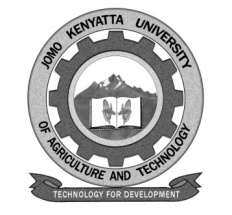                                                   W1-2-60-1-6JOMO KENYATTA UNIVERSITY OF AGRICULTURE AND TECHNOLOGYUNIVERSITY EXAMINATIONS 2014/2015FIRST YEAR FIRST SEMESTER EXAMINATION FOR THE DEGREE OF BACHELOR OF COMMERCE/BACHELOR OF BUSINESS INFORMATION TECHNOLOGYBBT 2102/HBC 2106: FUNDAMENTALS/ FOUNDATION OF COMPUTER SYSTEMS                  DATE:   AUGUST 2015						              TIME: 2 HOURSINSTRUCTIONS:	ANSWER QUESTION ONE AND ANY OTHER TWO QUESTIONSQUESTION ONE (30 MARKS)What is an instruction cycle?							[2 marks] Application software can be a software package or a software suite.  Define software package and software suite.					[4 marks]List and explain the THREE bus types.						[6 marks]The arithmetic and logic unit of a processor consists of two sub-sections, explain the two.									[4 marks]List and explain any THREE characteristic features of an operating system.	[6 marks]Perform the following number conversions:					[8 marks]Binary 111012 to HexadecimalOctal 258 to BinaryQUESTION TWO (20 MARKS)Explain the following micro-operations: 					[8 marks]Fetch cycleExecute cycleInterrupt cycleInstruction cycleExplain the different types of computer systems based on categorization by size/speed and according to working principle.				[12 marks]QUESTION THREE (20 MARKS)Explain at least FIVE reasons why computer networks could be installed in an organization.									[10 marks]List and explain any FIVE instruction sets normally performed by the Central Processing Unit. 								[10 marks]QUESTION FOUR (20 MARKS)Explain the following types of programs that make up system  software:	[8 marks]Operating systemUtilitiesDevice driver’sLanguage translatorsExplain the FOUR ways of categorizing systems with parallel processing capabilities.  You can use diagrams to aid in your explanation.			[12 marks]QUESTION FIVE (20 MARKS)What is system software?							[2 marks]List and explain the FOUR causes of interrupts in the normal processing of an instruction.									[8 marks]List and describe any FIVE components of a computer network.		[10 marks]